У человека нет выбора – он должен оставаться человеком.Станислав Ежи Лец.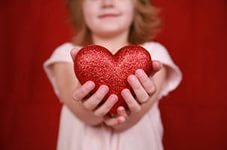 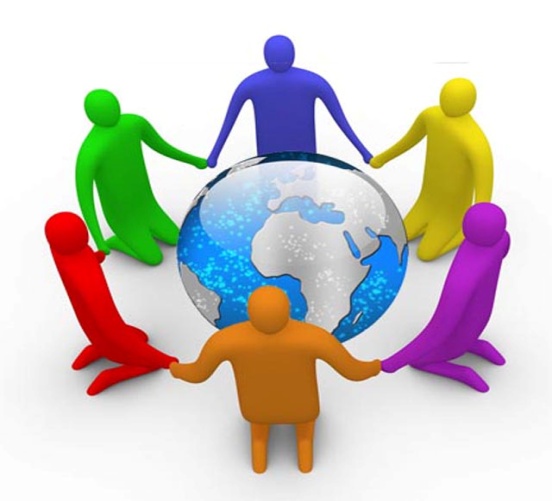 Золотое правило общения:                                                                         В жизни по-разному можно  жить: «Всегда поступай с другими так,                                                                                 В горе можно и в радости; как ты хотел бы,                                                                                                          Вовремя есть, вовремя пить,чтобы другие поступали с тобой».                                                                                  Вовремя делать гадости.                                                                                                                       А можно и так: на рассвете встать 
                                                                                                                                                    И, помышляя о чуде, 
                                                                                                                       Рукой обожженной солнце достать 
                                                                                                                                             И подарить его людям.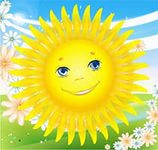 Умение владеть собой – это уникальная возможность жить в мире без конфликтов!!!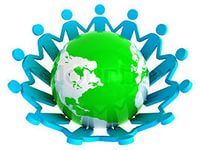 Правила мирного существования:*Занимайся самовоспитанием!*Не теряй своего достоинства!*Научись уважать других людей!*Научись видеть свои недостатки! *Будь строгим к себе и снисходительным к другим!*Войди в положение другого человека!*Откажись от своего эгоизма!*Не считай себя выше других!*_____________________________________________________*_____________________________________________________Помните, что безвыходных ситуаций не бывает!!!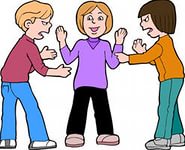 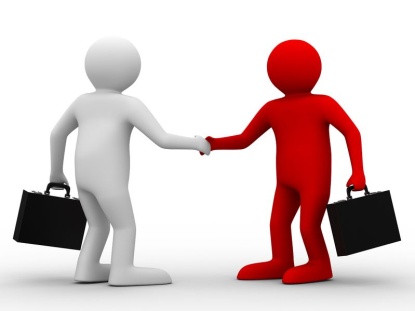 Справедливость выше правды, но выше справедливости милосердие.Если бы наше общество жило по закону “око за око”, весь мир был бы незрячим.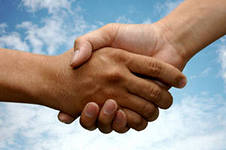 